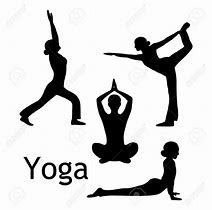 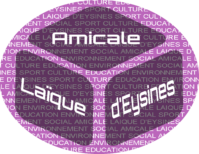 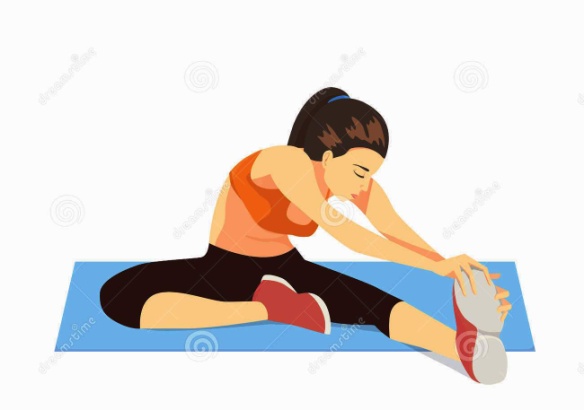 HORAIRES ET TARIFS SAISON 2019/2020COURS DE YOGA – YOGA DANSE – STRETCHING POSTURAL – GYM/BARRE A TERREHATA YOGA : Lundi 18 h 30 ou                        Vendredi 18 h 30YOGA DANSE : lundi 20 h 00STRETCHING POSTURAL : mardi 18 h 30GYM/BARRE A TERRE : vendredi 19 h 45TARIFS :Yoga et Yoga danse : 295 € pour l'année (1 séance/semaine)Stretching postural ou gym/barre à terre : 269 € pour l'année(1 séance/semaine)REPRISE DES COURS LE LUNDI 09 SEPTEMBRE 2019Pour plus d'informations contacter la responsable de section : Florence au06 80 60 97 39 (après 17h00) ou par mail florencepigeon@laposte.netN'hésitez pas à vous rendre sur le site de l'ALEale33.fr/ facebook ALE Eysines